Об утверждении Порядка проведения профилактических визитов при осуществлении муниципального контроля в городе КогалымеВ соответствии с Федеральным законом от 31.07.2020 №248-ФЗ «О государственном контроле (надзоре) и муниципальном контроле в Российской Федерации», Уставом города Когалыма, в целях организации и осуществления муниципального контроля в городе Когалыме:1. Утвердить Порядок проведения профилактических визитов при осуществлении муниципального контроля в городе Когалыме согласно приложению к настоящему постановлению.2. Опубликовать настоящее постановление и приложение к нему в газете «Когалымский вестник» и разместить на официальном сайте Администрации города Когалыма в информационно-телекоммуникационной сети «Интернет» (www.admkogalym.ru).3. Контроль за выполнением постановления оставляю за собой.ПОРЯДОК ПРОВЕДЕНИЯ ПРОФИЛАКТИЧЕСКИХ ВИЗИТОВ ПРИ ОСУЩЕСТВЛЕНИИ МУНИЦИПАЛЬНОГО КОНТРОЛЯ В ГОРОДЕ КОГАЛЫМЕ1. Профилактический визит проводится инспектором контрольного органа в соответствии со статьей 52 Федерального закона от 31.07.2020 №248-ФЗ «О государственном контроле (надзоре) и муниципальном контроле в Российской Федерации» (далее - Федеральный закон №248-ФЗ) в отношении контролируемых лиц, в ведении которых находятся объекты муниципального контроля, а также в отношении контролируемых лиц, деятельность, результаты деятельности которых отнесены к объектам муниципального контроля. 2. Профилактический визит проводится по месту осуществления деятельности контролируемого лица либо путем использования видео-конференц-связи.В случае осуществления профилактического визита путем использования видео-конференц-связи инспектор согласовывает удобный для обеих сторон способ видео-конференц-связи.3. Срок проведения профилактического визита не может превышать одного рабочего дня.4. Профилактический визит проводится на основании плана работ контрольного органа по проведению профилактических визитов (далее – план работ).План работ разрабатывается ответственными за осуществление вида муниципального контроля должностными лицами контрольного органа и утверждается руководителем контрольного органа.План работ утверждается на срок не более одного календарного года и размещается на официальном сайте Администрации города Когалыма в информационно-телекоммуникационной сети «Интернет» (admkogalym.ru) в течение 2 рабочих дней после его утверждения с учетом требований законодательства Российской Федерации о сведениях, отнесенных к категории ограниченного доступа.5. Инспектор, ответственный за проведение профилактического визита, направляет контролируемому лицу, включенному в план работ, уведомление о проведении профилактического визита не позднее чем за 5 рабочих дней до даты его проведения в форме электронного документа или на бумажном носителе в порядке, установленном статьей 21 Федерального закона №248-ФЗ.6. Уведомление о проведении профилактического визита должно содержать следующие сведения:1) дата, время и место составления уведомления;2) наименование контрольного органа;3) вид муниципального контроля;4) полное наименование контролируемого лица;5) фамилию, имя, отчество (при наличии) инспектора, уполномоченного на проведение профилактического визита, номер служебного удостоверения;6) дата, время и место профилактического визита;7) перечень документов и информации, необходимых для проведения профилактического визита;8) подпись руководителя контрольного органа.7. Профилактический визит при его проведении по месту осуществления деятельности контролируемого лица начинается с предъявления инспектором служебного удостоверения.При проведении профилактического визита путем использования видео-конференц-связи инспектор и контролируемое лицо в начале разговора представляются - называют фамилию, имя, отчество (при наличии), занимаемую должность.8. Профилактический визит проводится в форме профилактической беседы. В ходе профилактического визита контролируемое лицо информируется об обязательных требованиях, предъявляемых к его деятельности либо принадлежащим ему объектам контроля, их соответствии критериям риска, основаниях и о рекомендуемых способах снижения категории риска, а также о видах, содержании и об интенсивности контрольных мероприятий, проводимых в отношении контролируемого лица исходя из его отнесения к соответствующей категории риска.В ходе профилактического визита инспектором может осуществляться:- консультирование контролируемого лица в порядке, установленном статьей 50 Федерального закона №248-ФЗ;- сбор сведений, необходимых для отнесения объекта контроля к категориям риска.9. При проведении профилактического визита контролируемым лицам не выдаются предписания об устранении нарушений обязательных требований. Разъяснения, полученные в ходе профилактического визита, носят рекомендательный характер.10. В течение 2 рабочих дней после завершения профилактического визита инспектор составляет акт проведения профилактического визита.Форма акта проведения профилактического визита утверждена постановлением Администрации города Когалыма от 13.10.2021 №2031 «Об утверждении типовых форм документов, используемых при осуществлении муниципального контроля».Акт проведения профилактического визита в течение 2 рабочих дней после его составления направляется контролируемому лицу в форме электронного документа или на бумажном носителе в порядке, установленном статьей 21 Федерального закона №248-ФЗ.11. В случае, если при проведении профилактического визита установлено, что контролируемое лицо, объекты контроля представляют явную непосредственную угрозу причинения вреда (ущерба) охраняемым законом ценностям или такой вред (ущерб) причинен, инспектор делает отметку об этом в акте проведения профилактического визита и незамедлительно направляет информацию об этом руководителю контрольного органа для принятия решения о проведении контрольных мероприятий.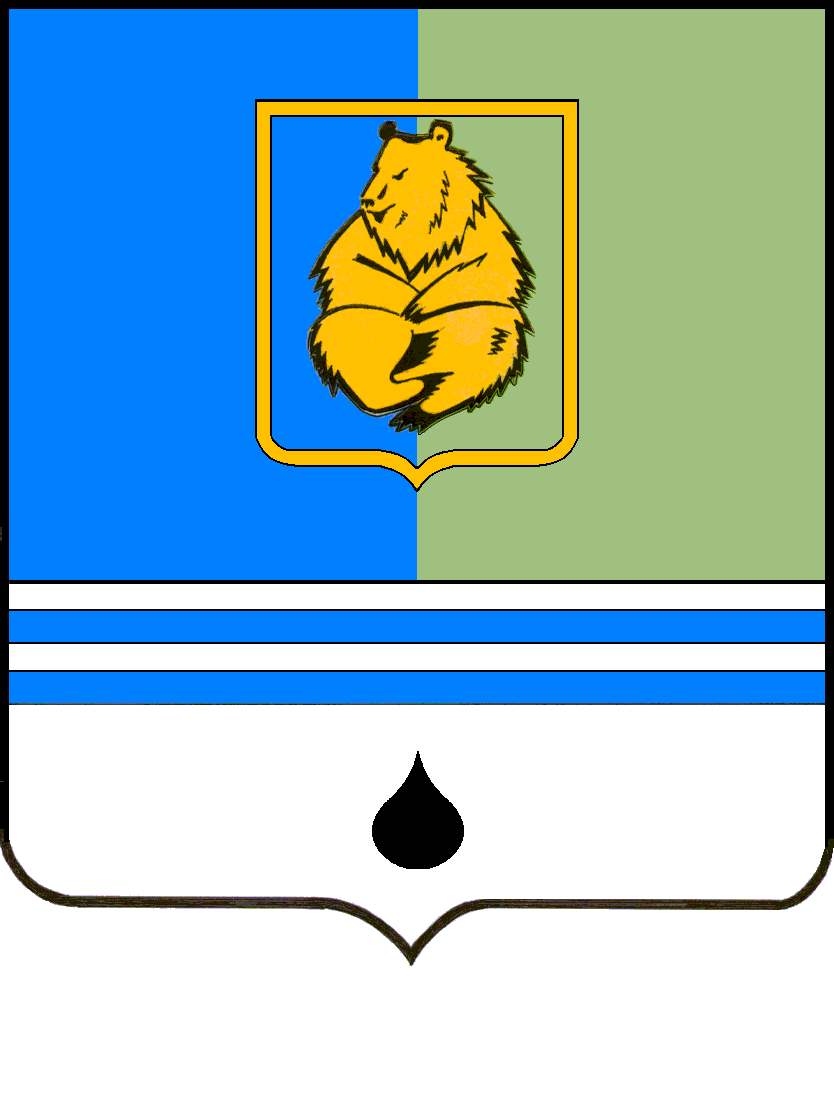 ПОСТАНОВЛЕНИЕАДМИНИСТРАЦИИ ГОРОДА КОГАЛЫМАХанты-Мансийского автономного округа - ЮгрыПОСТАНОВЛЕНИЕАДМИНИСТРАЦИИ ГОРОДА КОГАЛЫМАХанты-Мансийского автономного округа - ЮгрыПОСТАНОВЛЕНИЕАДМИНИСТРАЦИИ ГОРОДА КОГАЛЫМАХанты-Мансийского автономного округа - ЮгрыПОСТАНОВЛЕНИЕАДМИНИСТРАЦИИ ГОРОДА КОГАЛЫМАХанты-Мансийского автономного округа - Югрыот [Дата документа]от [Дата документа]№ [Номер документа]№ [Номер документа]ДОКУМЕНТ ПОДПИСАН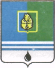 ЭЛЕКТРОННОЙ ПОДПИСЬЮСертификат  [Номер сертификата 1]Владелец [Владелец сертификата 1]Действителен с [ДатаС 1] по [ДатаПо 1]Приложение к постановлению Администрациигорода КогалымаПриложение к постановлению Администрациигорода Когалымаот [Дата документа] № [Номер документа]